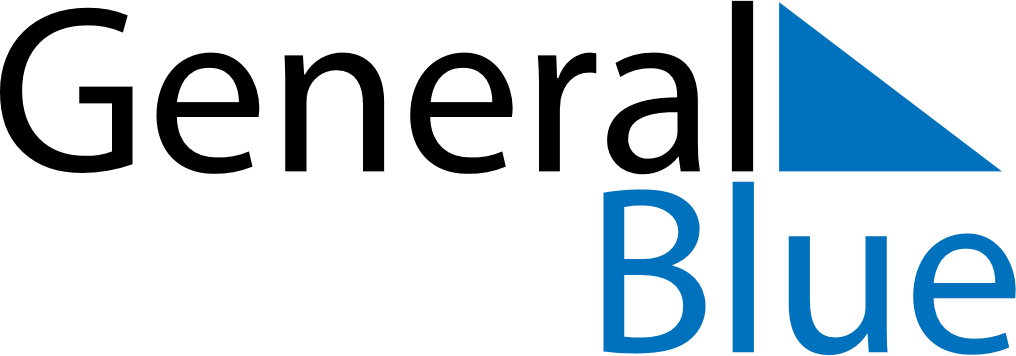 August 2024August 2024August 2024August 2024August 2024August 2024Mataro, Catalonia, SpainMataro, Catalonia, SpainMataro, Catalonia, SpainMataro, Catalonia, SpainMataro, Catalonia, SpainMataro, Catalonia, SpainSunday Monday Tuesday Wednesday Thursday Friday Saturday 1 2 3 Sunrise: 6:44 AM Sunset: 9:08 PM Daylight: 14 hours and 23 minutes. Sunrise: 6:45 AM Sunset: 9:07 PM Daylight: 14 hours and 21 minutes. Sunrise: 6:46 AM Sunset: 9:05 PM Daylight: 14 hours and 18 minutes. 4 5 6 7 8 9 10 Sunrise: 6:47 AM Sunset: 9:04 PM Daylight: 14 hours and 16 minutes. Sunrise: 6:48 AM Sunset: 9:03 PM Daylight: 14 hours and 14 minutes. Sunrise: 6:49 AM Sunset: 9:02 PM Daylight: 14 hours and 12 minutes. Sunrise: 6:50 AM Sunset: 9:01 PM Daylight: 14 hours and 10 minutes. Sunrise: 6:51 AM Sunset: 8:59 PM Daylight: 14 hours and 7 minutes. Sunrise: 6:53 AM Sunset: 8:58 PM Daylight: 14 hours and 5 minutes. Sunrise: 6:54 AM Sunset: 8:57 PM Daylight: 14 hours and 3 minutes. 11 12 13 14 15 16 17 Sunrise: 6:55 AM Sunset: 8:55 PM Daylight: 14 hours and 0 minutes. Sunrise: 6:56 AM Sunset: 8:54 PM Daylight: 13 hours and 58 minutes. Sunrise: 6:57 AM Sunset: 8:53 PM Daylight: 13 hours and 56 minutes. Sunrise: 6:58 AM Sunset: 8:51 PM Daylight: 13 hours and 53 minutes. Sunrise: 6:59 AM Sunset: 8:50 PM Daylight: 13 hours and 51 minutes. Sunrise: 7:00 AM Sunset: 8:48 PM Daylight: 13 hours and 48 minutes. Sunrise: 7:01 AM Sunset: 8:47 PM Daylight: 13 hours and 46 minutes. 18 19 20 21 22 23 24 Sunrise: 7:02 AM Sunset: 8:45 PM Daylight: 13 hours and 43 minutes. Sunrise: 7:03 AM Sunset: 8:44 PM Daylight: 13 hours and 41 minutes. Sunrise: 7:04 AM Sunset: 8:43 PM Daylight: 13 hours and 38 minutes. Sunrise: 7:05 AM Sunset: 8:41 PM Daylight: 13 hours and 36 minutes. Sunrise: 7:06 AM Sunset: 8:39 PM Daylight: 13 hours and 33 minutes. Sunrise: 7:07 AM Sunset: 8:38 PM Daylight: 13 hours and 31 minutes. Sunrise: 7:08 AM Sunset: 8:36 PM Daylight: 13 hours and 28 minutes. 25 26 27 28 29 30 31 Sunrise: 7:09 AM Sunset: 8:35 PM Daylight: 13 hours and 25 minutes. Sunrise: 7:10 AM Sunset: 8:33 PM Daylight: 13 hours and 23 minutes. Sunrise: 7:11 AM Sunset: 8:32 PM Daylight: 13 hours and 20 minutes. Sunrise: 7:12 AM Sunset: 8:30 PM Daylight: 13 hours and 18 minutes. Sunrise: 7:13 AM Sunset: 8:28 PM Daylight: 13 hours and 15 minutes. Sunrise: 7:14 AM Sunset: 8:27 PM Daylight: 13 hours and 12 minutes. Sunrise: 7:15 AM Sunset: 8:25 PM Daylight: 13 hours and 10 minutes. 